GREENWOOD PUBLIC SCHOOL, ADITYAPURAM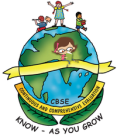 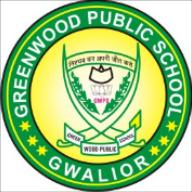 OUR MOTTO-DEVELOPMENT WITH DELIGHTREVISED THIRD PERIODIC DATESHEET FOR CLASS-XI (2021-22)Kindly note the following:All exams will be taken offline. Clear your dues before the exams.Bring proper stationery during exams.In case of absence, Exam will not be taken again.School will get over at the usual timings during exams.Paper will be for 20 marks.PRINCIPALDateSubjectsSyllabus16/12/2021MathsCh-7: Permutation & CombinationsCh-11: Conic Section16/12/2021BiologyCh-10: Cell CycleCh-13: Photosynthesis Higher PlantsCh-14: Respiration in PlantsCh-15: Plant growth & development16/12/2021AccountancyCh-14: Trial BalanceCh-17: Accounting for bills of exchange16/12/2021SociologyCh-5: Pattern of Social inequality exclusion22/12/2021EnglishHornbill- The Ailing Planet: the Green Movements, The Browning VersionSnapshot-Albert Einstein at school, Mother’s DayWriting Skills- Poster Writing,Grammar- Tenses, Reported Speech23/12/2021PhysicsMechanical properties of solids, Mechanical Properties of fluids, Thermal properties of matter & Thermodynamics.23/12/2021Business StudiesCh-7: Sources of Business Finance23/12/2021HistoryCh-11: Paths to Modernisation24/12/2021ChemistryCh-5:Stalis of MatterCh-6: Thermodynamics24/12/2021EconomicsP-1: Ch-6 to Ch-10  (Microeconomics)P-2: Ch-9 to Ch-11 (Statistics)24/12/2021Political SciencePart-A: Ch-9: JudiciaryPart-B: Ch-10: Liberty28/12/2021PaintingThe Mughal School of Art28/12/2021Physical EducationUnit-3, Unit-428/12/2021Computer ScienceComputational Thinking & Programming-1